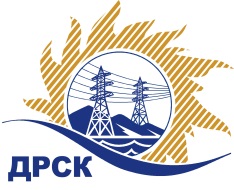 Акционерное Общество«Дальневосточная распределительная сетевая  компания»Протокол № 235/УКС-ВПЗаседания закупочной комиссии по выбору победителя по открытому  запросу цен на право заключения договора: «Мероприятия по строительству для технологического присоединения потребителей г.Благовещенска, Благовещенского района (с.Чигири, с.Волково) к сетям 10-0,4 кВ» закупка  2012  раздел  2.1.1. ГКПЗ 2018 г.СПОСОБ И ПРЕДМЕТ ЗАКУПКИ: Открытый запрос цен ««Мероприятия по строительству для технологического присоединения потребителей г.Благовещенска, Благовещенского района (с.Чигири, с.Волково) к сетям 10-0,4 кВ» закупка  2012  Планируемая стоимость лота в ГКПЗ АО «ДРСК» составляет: 978 080,00 руб. без учета НДС.ПРИСУТСТВОВАЛИ: члены постоянно действующей Закупочной комиссии АО «ДРСК» 1-го уровня.ВОПРОСЫ, ВЫНОСИМЫЕ НА РАССМОТРЕНИЕ ЗАКУПОЧНОЙ КОМИССИИ: О  рассмотрении результатов оценки заявок Участников.О признании заявок соответствующими условиям Документации о закупкеОб итоговой ранжировке заявокО выборе победителя открытого запроса цен.РЕШИЛИ:ВОПРОС 1 «О рассмотрении результатов оценки заявок Участников»Признать объем полученной информации достаточным для принятия решения.Принять цены, полученные на процедуре вскрытия конвертов с заявками участников.ВОПРОС 2 «О признании заявок соответствующими условиям Документации о закупке»Признать заявки ООО «ВостокЭнергоСоюз» (ИНН/КПП 2801169250/280101001/ОГРН 1122801001300), ООО «ЭНЕРГОСТРОЙ» (ИНН/КПП 80116 3836/280101001/ОГРН 1112801006196) соответствующими условиям Документации о закупке и принять их к дальнейшему рассмотрению.ВОПРОС 3 «Об итоговой ранжировке заявок»Утвердить итоговую ранжировку заявок:ВОПРОС 4 «О выборе победителя открытого запроса цен»Признать победителем открытого запроса цен «Мероприятия по строительству для технологического присоединения потребителей г.Благовещенска, Благовещенского района (с.Чигири, с.Волково) к сетям 10-0,4 кВ» участника, занявшего первое место в итоговой ранжировке по степени предпочтительности для заказчика: ООО «ВостокЭнергоСоюз» (ИНН/КПП 2801169250/280101001/ОГРН 1122801001300): на условиях: Цена: 966 730,16 руб. без НДС (1 140 741,59 руб. с НДС). Срок выполнения работ: с момента заключения договора до 28.02.2018 г.  Условия оплаты: в течение 30 (тридцати) календарных дней с даты подписания справки о стоимости выполненных работ КС-3 – на основании счета, выставленного Подрядчиком. Гарантийные обязательства: Своевременное и качественное выполнения работ, а также устранения дефектов, возникших по нашей вине в течение 60 месяцев, с момента приёмки выполненных работ.Исп. Ирдуганова И.Н.397-147irduganova-in@drsk.ru Благовещенск ЕИС № 31705906517(МСП)« 31 »  января 2018№п/пНаименование участникаЗаявка без НДСЗаявка с НДССтавка НДС1ООО «ВостокЭнергоСоюз» (ИНН/КПП 2801169250/280101001 
ОГРН 1122801001300) 966 730.161 140 741.5918%2ООО  «ЭНЕРГОСТРОЙ»   (ИНН/КПП 280116 3836/280101001 
ОГРН 1112801006196)978 080.001 154 134.4018%Место в итоговой ранжировкеНаименование участника и его адресЦена заявки на участие в закупке, руб. без учета НДСПрименение приоритета в соответствии с 925-ПП1 местоООО «ВостокЭнергоСоюз» (ИНН/КПП 2801169250/280101001 
ОГРН 1122801001300) 966 730,16 нет2 местоООО  «ЭНЕРГОСТРОЙ»   (ИНН/КПП 280116 3836/280101001 
ОГРН 1112801006196)978 080,00нетСекретарь Закупочной комиссии: Елисеева М.Г. _____________________________